THEODORA THE GREAT SPONSORSHIP RECIPROCITY AGREEMENT_______________________________________________________________________My Name is _____________________(Print Name);  I agree to become a sponsor of Theodora The Great.  Please sign me up for my perk with My sponsorship payment of   ________________ (amount).   Your Address: ______________________________________  Your Email: _____________________Exact amount in Money order or check payable to: Aeon Century Company Inc. ACCORDINGLY, IT IS AGREED AS FOLLOWS:SPONSORSHIP RECIPROCITY CLAUSE:  Producers  ACC Films  hereby engages your sponsorship funds or in-kind services worldwide for the production and promotion  of THEODORA THE GREAT.  You hereby agree ACC Films may use your name and likeness, and that of your business as a sponsor of Theodora The Great worldwide.  Plese choose a Sponsorship level by checking the box for any of the following levels of sponsorship support and reciprocal perk reward:____ $20 - $40.  Get your name in our film credits at the end of the film. ____ $50 - $100.  Get your name in our film credits And a signed framed copy of the part of the Theodora The Great script by Dr. Larry E. Johnson.____  $500.  Get your name in our film credits And On set VIP status at 3 designated times during the film’s production.____ $1000.  Executive Producer Credit.  On set VIP status at any time during the film’s production. A signed framed copy of a piece of the script.  A signed cast photo.____$2,000 - $5,000.  Executive Producer Credit.  VIP Status entire project. Signed copy of framed piece of script; signed cast photo.  And a ticket for you and two guests to the Film’s world premier night.   ___  $10,000 or more; I want to do a company sponsorship and have my company/firm highlighted on all Theodora The Great Advertisement worldwide in exchange for a percentage of the film’s profits along with all the perks of Executive Producer Status.  We will contact you to discuss in more detail.H. SEVERABILITY: In the event that any provision of this Agreement shall be held to be invalid or unenforceable, it shall have no effect in any respect whatsoever on the validity or enforcement of the remainder of this Agreement. I. MODIFICATION AND COUNTERPARTS:  This Agreement may be modified by subsequent agreement of the Parties only by an instrument in writing signed by both of the Parties. J. ENTIRE AGREEMENT: This Agreement supersedes all agreements previously made. Each party to this Agreement acknowledges that no representation, inducement, promise or agreement, oral or otherwise, have been made by any party to anyone acting on behalf of any party, which are not set forth herein, and that any agreement, statement or promise not contained in or incorporated by reference into this Agreement shall not be valid or binding.  K. APPLICATION OF COLORADO LAW AND VENUE: This Agreement and the application or interpretation thereof shall be governed, construed and enforced exclusively by its terms and by United States Courts and the laws of the state of Colorado, and the courts in the County of Denver shall be the proper forum for any litigation arising hereunder.AGREED AND ACC Films, Inc.:Aeon Century Company Incorporated__________________________,By: _______10/03/2020_______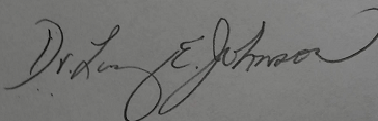 President, Aeon Century Company, Inc.Mail your check or money order to:  Aeon Century Company Incorporated3219 4th AveBeaver Falls, PA.15010Tel.412-908-3266